Sinterklaasfeest in Arti et Amicitiae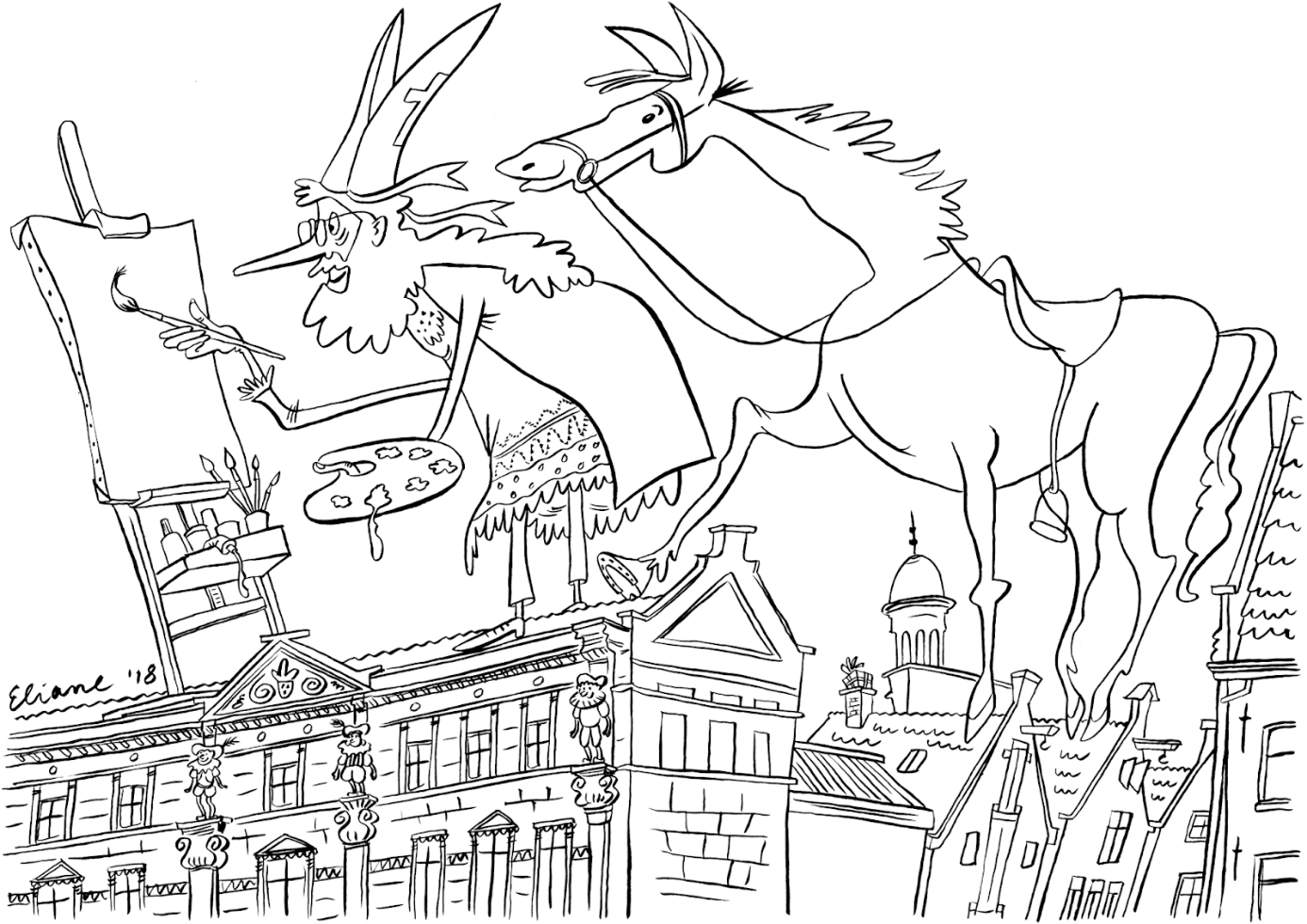 Deze tekening is gemaakt door kunstenaar Eliane Gerrits. Zorg jij voor kleur?Woensdag 28 november 2018De zaal is open vanaf 14.00 uur, om 14.30 uur lezen en knutselen met Pépé Smit daarna zingen en welkom Sint & Piet. Zouden ze dit jaar weer mooie cadeaus hebben meegenomen?…………………………………………………………………………………………………………………     Strook voor het opgeven van ( gelovige ) kinderen en kleinkinderenGegevens kind(eren):  Naam:                                                                                           Leeftijd:	 Wetenswaardigheden voor  Sinterklaas:………………………………..                  Jongen / Meisje         ………..…………………………………………………………………………………………………………………………………………………..                  Jongen / Meisje         …………………………………………………………………………………………………………………………..………………………………..                  Jongen / Meisje         …………………………………………………………………………………………………………………………..Naam Arti-lid                                         Handtekening…………………………..                               ………………………………Ik maak ……….x  € 10,00  over op bankrekening 54.76.18.271 t.n.v. Arti.
    Graag onder vermelding van Sinterklaasfeest en de namen van de kinderenAfgeven of opsturen: Arti, Rokin 112, 1012 LB AMSTERDAM. Of  mailen naar kaj@arti.nl